Тема урока Имена прилагательные полные и краткиеУчитель: Сабирьянова Фаина Фаитовна, МБОУ Заинская СОШ №4Тип урока: урок «открытия» новых знанийЦели урока:Дeятeльнocтнaя: фopмиpoвaниe cпocoбнocти учaщихcя к нoвым cпocoбaм дeйcтвия:  нaблюдeниe, aнaлиз, paбoтa c учeбникoм.Coдepжaтeльнaя: формирование знаний о полных и кратких именах прилагательных.Плaниpуeмыe peзультaты:Личнocтныe: oбучaющийcя нaучитcя гoтoвнocти и cпocoбнocти к caмopaзвитию и caмooбpaзoвaнию нa ocнoвe мoтивaции к oбучeнию и пoзнaниюМeтaпpeдмeтныe результат:Peгулятивныe: oбучaющийcя нaучитcя cтaвить нoвыe учeбныe цeли и зaдaчи; oбучaющийcя пoлучит вoзмoжнocть научиться  дocтижeнию  цeлeй, caмocтoятeльнo учитывaть уcлoвия и cpeдcтвa их дocтижeния.Пoзнaвaтeльныe: oбучaющийcя нaучитcя нaхoдить oтвeты нa вoпpocы, иcпoльзуя учeбник; oбучaющийcя получит возможность нaучитьcя уcтaнaвливaть пpичиннo-cлeдcтвeнныe cвязи.Кoммуникaтивныe: oбучaющийcя нaучитcя учитывaть paзныe мнeния и интepecы и фopмулиpoвaть cвoё мнeниe; paбoтaя в пape и гpуппe, oбучaющийcя получит возможность  бpaть нa ceбя инициaтиву в opгaнизaции coвмecтнoгo дeйcтвия.Пpeдмeтныe: обучающийся научится различать полные и краткие имена прилагательные; обучающийся получит возможность находить краткие и полные прилагательные в предложениях и текстах  и использовать их в речи.Предметно-образовательная среда: лист самооценки, учебник, комплект мультимедийной аппаратуры, карточки с заданиями.Ход урока1 этап. Мотивация к учебной деятельности.Учитель. Здравствуйте, ребята!  Прочтите эпиграф к сегодняшнему уроку «Корень учения горек, да плод сладок». Как вы понимаете эту пословицу?Ученик. Я считаю, что тяжело учиться, запоминать правила, заставлять себя делать упражнения, но когда я получаю за   свои старания хорошую отметку, то это радует меня и моих родителей.Ученик. Чтобы добиться хорошего результата, надо долго трудиться. Вот мы с папой мастерили кормушку для птиц. Заранее приготовили материалы, расчертили схему, потом долго выпиливали из доски. Было очень трудно, и мы потратили много времени, но мы остались довольны результатом. Какие только птицы ни прилетают к нашей кормушке! Так что плоды нашего труда радуют!Учитель.   Вы готовы получать новые знания? Готовы учиться?Ученики. Готовы!2 этап. Актуализация прочного учебного действия.Учитель. Тогда проверим домашнее задание.Те, кто выполнял упражнения 232  и  233,  сравните свои ответы с эталоном, спроецированным на экран.Эталон к упражнению 232:Эталон к упражнению 233:Учитель. А те, кто написал сочинение - описание на тему «Зима», подойдите ко мне с тетрадями. Ребята, выберите самый лучший вариант, посоветуйтесь между собой и решите, кто из вас будет читать свое сочинение.Учитель. Поднимите руки те, кто выполнил упражнение 232 без ошибок. У кого-нибудь возникли затруднения при выполнении этого упражнения?Ученик. Я допустил ошибку, в определении типов речи. Вместо типа речи рассуждение написал повествование. Мне надо повторить  тему «Типы речи».Учитель. Поднимите руки те, кто выполнил без ошибок упражнение 293. Какие трудности у вас возникли при выполнении этого задания?Ученик. Я допустил ошибку, потому что забыл вопросы падежей и неправильно определил падеж прилагательного весенний, написал вместо винительного падежа именительный. Мне надо повторить тему «Падежи».Учитель. Ребята, а теперь давайте послушаем Светлану и оценим её выступление по требованиям, спроецированным на экране.Требования к сочинению – описанию.     Наступила долгожданная снежная зима. Принесла она с собой холодные ветры, сильные снегопады,  непроглядные бураны. С наступлением зимы начинаются самые короткие дни в году и самые длинные ночи. В полдень кажется, что уже наступили сумерки.     Снег начал падать вечером. Снежинки были пушистыми и мягкими, как хлопок. Они переливались при свете фонарей искристыми лучиками. Было так празднично  и красиво! К утру снег  покрыл своим белым одеянием  всё вокруг. Не узнать нашу площадку, где мы обычно играли!  Вместо горки появилось какое- горбатое чудовище, карусели превратились  в сказочный купол. Чародейка-зима нарядила деревья в тяжёлые снежные шубы.     В это время голодно и холодно птицам. И мы  не оставили их в беде. Дружно сделали кормушки для своих пернатых друзей. Птички стайкой слетались к нашим кормушкам и весело шебетали.     Волшебной и сказочной называют в народе зимушку-зиму. Люди говорят: «Спасибо, мороз, что снегу нанёс!»  Ведь от количества снега зависит будущий урожай!      Все мы  радуемся долгожданной зиме. Ведь можно кататься на санках, лыжах, коньках, лепить снежную бабу. Я  радуюсь приходу зимы, потому что   она приносит Новый год и подарки.Учитель. Оцените работу Светланы. Ученик.  Мне очень понравилось сочинение. Оно яркое, эмоциональное. Соответствует критериям. В сочинении есть вступление о начале зимы, что она принесла. В основной части мне понравилось высказывание о снежинках, которые переливались при свете фонарей искристыми лучиками. А в предложении, где говорится о горке, меня поразила мысль, что вместо горки появилось какое - горбатое чудовище. Я тоже видела это, но не придавала значение, а сейчас представила перед глазами и восхитилась реальной картине, которую нарисовала своим сочинением Света.В заключении  она подвела итог всему. Здесь мне понравилась мысль Светы о том, что все мы ждём Нового года. Там праздник, подарки, каникулы.Учитель. У вас на партах лежат листы самооценки.Оцените уровень освоения домашнего задания по принципу: если задание выполнено правильно, ставьте «+», если были недочеты, ставьте «?»На каком уровне вы усвоили пройденный материал?Ученики. Удовлетворительно. Нам необходимо работать над ошибками.Учитель. Не забываем оценивать свою познавательную деятельность в течение урока. Продолжим?Ученики. Да!3 этап. Выявление места и причины затруднения.Учитель. Распределите слова в  таблицу.  Снежный, холодный,  холоден,  дремуч, угрюм, блестит, леденит, прекрасна, печально, светлый, жестокий, снежит, заметает, сугробы, снежки.Эталон:Учитель. Проверьте по эталону. Кто справился?  Какие ошибки допустили?  Можете объяснить  свои ошибки? Какие слова вы не записали ни в один столбик? Ученик. Я написал слова  снежит и блестит во второй столбик.Ученик. Слова снежит, блестит, леденит, заметает – глаголы, а надо было записать только полные  и краткие имена прилагательные. А еще здесь лишние слова сугробы, снежки – это имена существительные.Ученик. Я неверно записала слова прекрасна и печальна в первый столбик. Ученик. Я пропустил слово жестокий в 1 столбике, потому что не знал, куда его отнести.Учитель. Можете ли вы объяснить свои ошибки? Ученик. Нет. Мы не знаем,  как различить  полные и краткие имена прилагательные.Учитель. Какова тема урока? Ученик. Полные и краткие имена прилагательные4 этап.  Построение проекта выхода из затруднения.Учитель. Какова же цель нашей дальнейшей работы? Ученики. Уметь различать полные и краткие имена прилагательные, находить их в предложениях и текстах.Учитель. Какой метод вы предлагаете использовать для решения данной проблемы?Ученики. Мы выбираем метод: работу с учебником. Давайте прочитаем параграф 315 этап. Реализация построения проекта.Учитель. Что вы узнали из прочитанного материала? Ученик. О полных и кратких именах прилагательных. Полные прилагательные отвечают на вопросы какой? какая? какое? какие?  А краткие прилагательные  отвечают на вопросы каков? какова? каково? какие? каковы? Полные прилагательные, как и краткие, изменяются по родам и числам, но краткие прилагательные не изменяются по падежам. Полные прилагательные отличаются от кратких тем, что они являются в предложении определениями, а краткие прилагательные  сказуемыми. Ученик. И полные и краткие прилагательные образуются  от качественных прилагательных. Полные прилагательные тоже могут быть сказуемыми. Учитель. Теперь объединитесь в группы и составьте алгоритм.Учитель. 1 группа, представьте свой алгоритм. 1 группа                                                   Алгоритм 1.Алгоритм определения  краткого или полного прилагательного. 1. Найди слова, которые отвечают на вопросы: какой? какая? какое? какие? каков? какова? каково? какие? каковы?2. Найди определяемое слово (существительное или местоимение), от которого ставится вопрос к полному прилагательному. 3. Установи, есть ли у слова род, число, падеж. 4. Определи, каким членом предложения является  это словоУчитель. 2 группа, теперь вы.2 группа.Алгоритм 2.Какой? Какое? Какая? Какие?                       Каков? Какова? Каково? Каковы?                                   Полное                                                                       Краткое                                     Имеет ли  слово род,  число, падеж?  Имеет                                                                           Не изменяется по падежам                                          Чем является в предложении?Определением   (редко сказуемым)                                                   Сказуемым                                                                             Учитель. Итак, ребята, как вы думаете, какой алгоритм лучший?Ученики. У 2 группы, потому что он краткий и понятный.Учитель. Запишем его в тетрадь.  Учитель. Обратимся к началу урока. Теперь вы можете объяснить причину своих ошибок?Ученик. Да. Я неверно записала слова прекрасна и печальна в первый столбик, а их надо было записать во второй столбик, потому что они отвечают на вопрос краткого прилагательного- какова? Изменяются по родам и числам. Учитель. Давайте закрепим алгоритм.  Прочитайте словосочетания, записанные на доске, объясните, используя алгоритм, какие из слов в словосочетаниях  относятся к полным, а какие к кратким именам прилагательным.  Надёжный друг, вежливо ответить, книги интересны,  лицо приятно, снизить потолки, весёлая девочка. Ученик. В первом словосочетании слово надёжный - полное прилагательное, потому что отвечает на вопрос какой, изменяется по родам, числам,  падежам. Является определением.Ученик.  Во втором словосочетании нет прилагательных. Слово вежливо –это наречие.Ученик.  В третьем словосочетании слово интересны – краткое прилагательное, потому что отвечает на вопрос каковы, изменяется только по родам и числам. Книги (каковы?) интересны. Является сказуемым.Ученик. В четвертом  словосочетании слово приятно - краткое прилагательное, потому что отвечает на вопрос каково, изменяется только по родам и числам. Лицо (каково?) приятно. Является сказуемым.Ученик. В пятом словосочетании слово  снизить  не прилагательное, потому что отвечает на вопрос что сделать. Это глагол.Ученик. В шестом  словосочетании слово весёлая полное прилагательное, потому что отвечает на вопрос какая, изменяется по родам, числам,  падежам. Девочка (какая?) весёлая.  Является определением.Учитель. Можете ли вы теперь объяснить те ошибки, которые допустили в начале урока?Ученики. Можем! Ученик. Я не знал, чем отличается полное прилагательное от краткого прилагательного, а теперь могу различать по вопросам. Полные прилагательные отвечают на вопросы: какая? какой? какое? какие? Краткие прилагательные отвечают на вопросы: каков? какова? каково? каковы?Ученик. Я теперь знаю, что краткие прилагательные не могут склоняться. Они только изменяются по родам и числам.Ученик. Я усвоил, что полные и краткие прилагательные могут различаться синтаксической ролью. Полные прилагательные в предложении могут быть  определениями и иногда сказуемыми, а краткие прилагательные –сказуемыми.Учитель. А сейчас немного отдохнем.Физминутка6 этап. Этап первичного закрепления с проговариванием во внешней речи.Учитель.  Поработаем над закреплением темы и выполним упражнение фронтально 236.. Образуйте из полных прилагательных краткие. Работаем по цепочке, комментируя по 2 слова.Ученик. Робкий – (каков?) робок, скользкий - (каков?) скользок.Ученик. Лёгкий - (каков?) лёгок, низкий - (каков?)  низок.Ученик. Редкий (вид) - (каков?)  редок, резкий (запах) - (каков?) резок.Ученик. Ловкий (трюк) - (каков?) ловок, мягкий - (каков?)  мягок.Ученик. Весёлый - (каков?) весел, прямой - (каков?) прям.Ученик. Слепой - (каков?) слеп, простой - (каков?) прост,Ученик. Больной- (каков?) болен, голодный –(каков?) голоден, седой –(каков?) сед.Учитель. Продолжаем закреплять. Поработаем в группах. Прочитайте текст на слайде. Первая группа находит и зачитывает полные прилагательные.    Что может быть проще и в то же время прелестнее ландыша? Несколько беленьких, как из фарфора, колокольчиков на длинном стебельке и пара светло-зеленых листьев  — вот и все; а между тем как это красиво, как изящно! Особенно же красив ландыш в своей лесной обстановке, на лужайке среди редкого леска, окруженный массой ярко-зеленой листвы. Или как красив он в букете, обложенном бордюром из своих листьев!   Но всего лучше в нем  — упоительный запах. Это один из самых тонких приятных запахов, с которым может сравниться разве только запах фиалки и резеды. Правда, ландыш нельзя оставлять в комнате, где спят,  — от его запаха может разболеться голова. Но зато как приятно вдыхать его освежительный аромат на воздухе, особенно в лесу, когда он приносится дуновением ветерка! (Н.Золотницкий «Цветок богини весны Остары
и излияния сердец  — ландыш»)Первая группа: беленьких, длинном, светло-зеленых, лесной, редкого, окруженный, ярко-зеленой, обложенном, упоительный, тонких, приятных, освежительный.Учитель. Вторая группа, вы согласны с мнением первой группы?Вторая группа: Мы считаем, что слова окруженный и обложенном не относятся к имени прилагательному. К ним можно задать вопросы: какие? что сделанные?Учитель. Верно, это причастия. Мы их будем изучать в 7 классе.Учитель. Третья группа, прочитайте краткие прилагательные, которые вы нашли в этом тексте.Третья группа: красиво, изящно, красив, приятно, особенно.Учитель. Четвертая группа, вы согласны с мнением третьей группы?Четвертая группа: Мы считаем, что слово особенно не относится к кратким прилагательным. Оно отвечает на вопрос как? Является наречием. А в предложении является обстоятельством.Учитель. Какие затруднения вы испытывали во время выполнения задания?Ученик. Мы не увидели некоторые краткие прилагательные.Ученик. Мы  записали некоторые  полные прилагательные вместо кратких.Ученик. Мы работали в команде, подсказывали друг другу. Витя  сделал ошибку при определении краткого прилагательного. Мы ее исправили.Учитель. Продолжаем закрепление. Поработаем в парах. Охарактеризуйте с помощью кратких прилагательных одного сказочного героя, «портрет» которого дан в упр. 238, на стр. 172. Ученики первой пары. Мы составили портрет Золотой рыбки. Золотая рыбка – красива, умна, откровенна, добра, бывает сердита, терпелива.Учитель. Кто ещё составил характеристику Золотой рыбки? Что вы можете добавить?Ученики второй пары. Мы тоже работали по этой теме, но пока ничего не сможем добавить. Ученики третьей пары. Мы составили портрет Золушки. Золушка – скромна, грустна, мечтательна, любима, таинственна.Учитель. Кто ещё составил словесный портрет Золушки? Что вы можете добавить?Ученики четвёртой пары. Золушка – приветлива, мила, обаятельна, трудолюбива, покладиста, доброжелательна.Учитель. Испытывали ли вы затруднения,  работая в парах?Ученик. Затруднения были. Но, мы уже увереннее выполняем задание.7 этап. Самоконтроль с самопроверкой по эталону.Учитель: Вы уверены в своих умениях?Ученики. Да!Учитель. Тогда прочитайте правило на стр. 173 и выполните задание по карточке. Выпишите из пословиц  краткие имена прилагательные, вставляя, вместо скобок, если нужно, пропущенные буквы. Карточка 1Учитель. Сверьтесь с эталоном, который спроецирован на экран.Эталон к карточке 1Учитель. Поднимите руки те, кто выполнил задание без ошибок. Какие затруднения испытали на данном этапе?Ученик. Были сомнения, но с заданием справился. Учитель. Оцените свою деятельность и поставьте оценку в карточку самооценки.8 этап. Этап включения в систему знаний и повторения.Учитель. Достаточно ли мы закрепили новое правило?Ученик. Еще мало выполнили практических заданий.Учитель.  Прочитайте на стр.174 правило. Чем являются краткие  и полные прилагательные в тексте? Ученик. Краткие прилагательные в тексте являются сказуемыми, а полные прилагательные могут быть определениями и сказуемыми.Учитель. Закрепим это знание, выполнив упр. 242. Спишите предложения, вставляя, где нужно Ь. Подчеркните прилагательные как члены предложения. Проверьте выполненную работу по эталону на карточке.Эталон:1) — Голосок твой так хорош!Очень сладко ты поёшь!(С. Маршак)2) Ветер, ветер! Ты могуч,Ты гоняешь стаи туч,Ты волнуешь сине море,Всюду веешь на просторе.(А. Пушкин)3) Помнишь тот горячий ключ,Как он чист был и бегуч,Как дрожал в нём солнца луч...(А. Фет )4) Тише, Танечка, не плачь!Не утонет в речке  мяч!(А. Барто )5) Не тот хорош, кто лицом пригож, а тот хорош,  КТО на дело гож. (Пословица)Учитель. Какие трудности возникли при выполнении? Ученик. Трудностей не былоУчитель. Продолжаем закреплять. Составьте небольшой текст  по фотографии «Зимние забавы», используя  полные и краткие имена прилагательные в нашей письменной речи.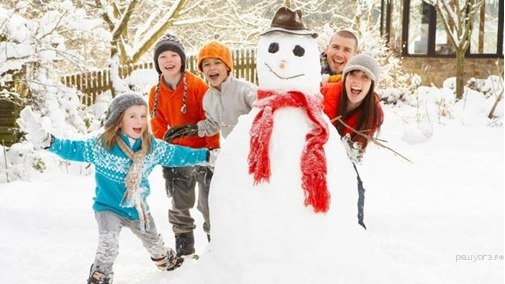 Ученик. Это один из самых счастливых дней семьи Соколовых.        Ночью выпал белый снег. Он был сырой и липкий. Трое детей и их родители слепили  веселого снеговика во дворе своего дома. Снеговик получился очень большим и забавным. На голове у него - старая шляпа, на шее красный шарф. Вместо носа - морковь.     Веселы и радостны их улыбающиеся лица.Ученик. Мороз и солнце – день чудесный! Как чудесно в такой день выйти во двор и всей семьёй соорудить фигуру снеговика. Пусть это создание будет неуклюже и забавно, но особо ценно, потому что создавали вместе, всей семьёй! Мама «пожертвовала» для этого снеговика свою старинную шляпу, а папа - любимый красный шарф.    Когда мы вместе, это так здорово и весело!Учитель. Испытывали ли вы затруднения при выполнении данного задания?Ученик. Нет, мы с ним легко справились. Мы научились правильно строить предложения  с полными и краткими прилагательными.9 этап. Этап рефлексии.Учитель. Что нового узнали на этом уроке? Ученик. Полные прилагательные отвечают на вопросы какой? какая? какое? какие?  А краткие прилагательные  отвечают на вопросы каков? какова? каково? какие? каковы? Полные прилагательные, как и краткие, изменяются по родам и числам, но краткие прилагательные не изменяются по падежам. Полные прилагательные отличаются от кратких тем, что они являются в предложении определениями, а краткие прилагательные -  сказуемыми. И полные и краткие прилагательные образуются  от качественных прилагательных. Полные прилагательные тоже могут быть сказуемыми.Ученик. Я хочу добавить: в начале урока мы ставили цель, и мы её добились. Чтобы усвоить тему, мы работали фронтально, в группах, парах, составляли алгоритм. При анализе предложений помогали друг другу исправлять ошибки.  На разных этапах урока иногда допускали ошибки, но алгоритм, задания и эталоны для самопроверки помогли усвоить тему. Полученные знания мы можем использовать в письменной речи: при написании сочинения,  при выполнении заданий.Учитель. Обратите внимание на эпиграф нашего урока: «Корень учения горек, да плод сладок». Что вы можете сказать по этому предложению, используя знания сегодняшнего урока?Ученик. Здесь использованы краткие прилагательные: горек и сладок. Краткие прилагательные горек и сладок мужского рода, единственного числа, в предложении являются сказуемыми.Учитель. Запишите домашнее задание:&31, Упражнение  239. Упражнение 240.Выполните задание по карточке. Назовите общие грамматические признаки слов каждого ряда и дополните ряды слов своими примерами.Рожь, тишь, речь, вещь, ...Стеречь, беречь, молчишь, говоришь, ...Сторож, камыш, ключ, плащ, ...Возле дач, с крыш, много задач, ...Хорош, пригож, горяч, ... Напишите сочинение - описание по картине К.Петрова – Водкина «Утренний натюрморт»  на стр. 97 учебника (упр. 142) , используя  полные и краткие имена прилагательные.Подберите задание из олимпиадных работ по данной теме.Учитель. Вы сегодня отлично поработали! Все очень старались! Спасибо за активную работу на уроке! До свидания!    Такое милое, существо, как кошку, нельзя не любить. Кошки — умные и хитрые животные с гордым характером, при этом они умеют быть ласковыми, нежными.       Кошка — красивое животное. Шерсть у кошки бывает гладкой и кудрявой, очень короткой  или очень длинной. А какие у кошки глаза! Жёлтые, зелёные, голубые, даже тёмно-синие. Кошки есть во всех странах мира. Эти очаровательные создания занимают первое место в мире среди домашних животных. (Из энц. «Что есть что»)Здесь представлены типы речи: рассуждение и описание.Лес шумит невнятным ровным (Тв.п., ед.ч. м.р.) шумом. Лепет листьев клонит в сон и лень... Петухи в далёком (П.п,ед.ч, м.р.) карауле Распевают про весенний (В.п.,ед.ч., м.р.) день. Лес шумит невнятным, тихим (Тв.п, ед.ч., м.р.) шумом... Хорошо и беззаботно мне. На траве, среди берёз зелёных (Р.п., мн.ч.) В тихой и безвестной (П.п, ед.ч., ж.р.) стороне!   (И. Бунин )1. Соответствие выбранной теме, полнота ее раскрытия.2.  Композиционная стройность:1. Вступление.
2. Основная часть.
3. Заключение.3. Смысловая цельность, речевая связность.Лист самооценки ученика (цы) 5 класса по теме: «Имена прилагательные  полные и краткие»ФИ________________________________________Лист самооценки ученика (цы) 5 класса по теме: «Имена прилагательные  полные и краткие»ФИ________________________________________Домашнее задание упр. 232, 233Составление ответа по правилуКарточка 1Самостоятельная работаСамостоятельная работаСоставление рассказаПолные имена прилагательныеКраткие имена прилагательныеСнежный, холодный,  светлый, жестокий.Холоден,  дремуч, угрюм, прекрасна, печально.1. Находим   слово2. Проверяем, какие  к нему  можно задать вопросы1.Коли Еремей хорош(), то и хлеб будет пригож()2 Стар гриб, да корень свеж().3 Вода тиха, да по весне поток ревуч().4.Могуч() наш Ерошка за обедом с ложкой.Живуч() грех: от одного спасался, на другой нарвался.5.Лицом пригож(), да к делу не гож().6.Взялся за гуж() – не говори, что не дюж(). Хорош,  пригож,  свеж,  ревуч,  могуч,  живуч,  пригож,  не гож, гуж,  не дюж.